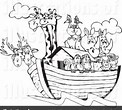 2023-24 Advent Lutheran Preschool CalendarMonday, August 14, 2023………………………………… Orientation 10:00am 2’s& 3’s & 11:00am VPKTuesday, August 15, 2023………….………………………First day, StudentsMonday, September 4, 2023……………………………….Labor Day, Student/Teacher HolidayMonday, October 16, 2023………………………………….Planning Day, Student HolidayFriday, November 10, 2023………………………………….Veteran’s Day Student/Teacher HolidayMonday, Nov. 20 – Friday, Nov. 24, 2023…………….Thanksgiving Break, Student/Teacher HolidayWednesday, Dec. 20, 2023 - January 8, 2024…........Christmas Break Student/Teacher HolidayMonday, January 8, 2024 ……………………………………… Planning Day, Student HolidayTuesday, January 9, 2024 ……………………………………… Students return to school Monday, January 15, 2024 …………………………………….MLK Day, Student/Teacher HolidayMonday, February 19, 2024……………………………………President’s Day, Student/Teacher HolidayFriday, March 8, 2024……………………………………………..Planning Day, Student HolidayMonday, March 11 -15, 2024………………………………….Spring Break, Student/Teacher HolidayMonday, March 18, 2024……….……………………………….Students return to schoolFriday. March 29 & Monday April 1, 2024…………………No School. Good Friday/Easter MondayFriday, April 12, 2024……….………………………………………Fair Day/No SchoolFriday May 10, 2024 …………………………………..............No School Teacher Appreciation Day Friday, May 24, 2024……………………………………………    Last Day Students/ Program @ 10:30Advent Lutheran Preschool follows Clay County Schools for closures. If county schools close for weather or other conditions, we will also close.*Notice: Our Calendar is slightly different than Clay County Schools Dates subject to change if Clay County alters their calendar5/29/23 approved  Verified by ECS 